School District Work-Based LearningEXAMPLE OF Electronic Portfolio Waiver ReleasePurpose:Over the past few months, our Internship Program has seen and recognized the need for advancing the use of Web 2.0 technologies in the classroom. Therefore, with clearance and permission from our district, we now have the opportunity to utilize an online tool for students to develop, publish, and share an online portfolio.Here is the website we will use: www.visualcv.comThis site will afford internship students the opportunity to create an electronic on-line portfolio on Visual CV as part of a culminating assessment. Students will populate Visual CV with personal data needed for applying for and obtaining employment and/or internship experiences. Students will protect this data with a username and password. Students will grant access to potential employers and internship teacher (and parent if requested) by distributing access through e-mail.By checking the appropriate box and signing below, I understand my child will create, revise and post personal information and portfolio requirements to an electronic on-line portfolio program using Visual CV.If permission is not granted, the student will have the opportunity to construct a hard copy portfolio using a 3-ring binder. I give my son/daughter permission to use www.visualcv.com at school.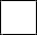 I do not give my son/daughter permission to use www.visualcv.com at school.Student-Learner SignatureDateStudent-Learner (Print Name)DateParent/Guardian SignatureDateParent/Guardian (Print Name)Date